Department of Physics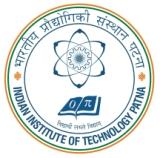 Indian Institute of Technology ---------------------------------------------------------------------------------Common Requisition form for using Differential Scanning Calorimetry (DSC)USER and PAYMENT DETAILSEXPERIMENTAL DETAILS REQUIREDSAMPLE DETAILSSignature of the user					Name & Signature of the SupervisorSignature of HoD, user department/Dean, R&DTerms and Conditions for using the FacilitiesThe mentioned charges are excluding any applicable GST.The charges mentioned are per slot of one hour unless otherwise mentioned in specific tables mentioning analytical charges. The slot time includes the sample loading time. The actual number of samples to be done in a slot depends upon the specific requirement of the user or the instrument feasibility. In case a single sample takes more than one 1 hr (may be due to nature of measurement or due to the specific requirement from user), the total charges will be suitable integer multiplication of the charges for one slot.Samples should be ready to use for/in/with DSC.Users may contact the concerned operator for the experiment-specific preparation/treatment of sample.The charges mentioned are only for measurement and providing the raw data (in the format possible with the instrument) thereafter. No analysis/software compatibility of data can be claimed later. For consultancy on data analysis, the user may contact the experts separately through head of the department.Measurements are subject to the corresponding instrument being in working condition. The status of each instrumental facility will be updated regularly.In case of the measurement remains incomplete due to malfunctioning or any unforeseen situation, the user will be notified. Depending upon user’s discretion, either the payment received will be returned or the measurement will be carried out after the instrument becomes functional (maximum waiting period also may be informed by user).Details of Analytical charges to be paid for using DSC*For any specific customized measurement/testing, the analytical charges can be estimated in consultation with Physics department.FOR OFFICE USE ONLYSLOT ALLOTMENT DETAILS Date of submission of form:Job Order Number:Assigned date and time of execution:						No. of slots allotted: Signature of staff operator/in-charge						Signature of Faculty in-chargeName:Department:Contact No:e-mail ID:Estimated analytical charges:(See the basic charges mentioned at the end of this form. Also, please see the terms and conditions, to know about any additional charges)Detailed requirement related to measurement with DSC:Temperature scan range:..............................Heating Rate: …..deg/minuteCooling Rate… deg/minuteAny other specific requirement:No of Sample with sample ID (s):Nature of sampleType of sample: Thin film/Pellet/PowderAny other sample info relevant to DSC…Payment from Department operating grant: An amount of Rs ………. is sanctioned as the analytical charge towards the measurement with DSC. The said amount may be transferred on ledger from department of ……………………. to department of Physics.Payment from R&D project: An amount of Rs ………. is sanctioned as the analytical charge towards the measurement with DSC. The said amount may be transferred on ledger from the project ……….……….to ledger of analytical charges in DDF of department of Physics at R&D, IIT PatnaSl. no.Name of the facilityCharges (in INR, per one hour)Charges (in INR, per one hour)Charges (in INR, per one hour)Sl. no.Name of the facilityIIT Patna usersUsers from external academic institutesUsers from Industries/R & D laboratoriesThermal Analyses (DSC)50020004000 